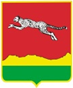                     Контрольно-счетный орган Ермаковского районаЗ А К Л Ю Ч Е Н И Ена проект решения Ермаковского районного Совета депутатов«О районном бюджете на 2021 год и плановый период 2022-2023 годов»с. Ермаковское                                                                         04 декабря 2020 г                                         1. Общие положенияЗаключение  Контрольно-счетного органа Ермаковского района на проект решения Ермаковского районного Совета депутатов «О районном бюджете на 2021 год и плановый период 2022-2023 годов»  подготовлено по итогам экспертно-аналитического мероприятия «Экспертиза проекта решения «О бюджете района на 2021 год и плановый период 2022-2023 годов», проведенного в соответствии со статьей 157 Бюджетного кодекса Российской Федерации, Положением о бюджетном процессе в Ермаковском районе, утвержденного решением районного Совета депутатов от 30.10.2013г.            № 43-231р, Положением о контрольно-счетном органе Ермаковского района, утвержденного решением районного Совета депутатов от 14.12.2018г.            № 31-162р.     Проект решения «О  бюджете района на 2021 год и плановый период 2022-2023 годов» внесен администрацией Ермаковского района  на рассмотрение в Ермаковский районный Совет депутатов в срок, установленный  статьей 185 Бюджетного кодекса Российской Федерации и статьей 30 Положения о бюджетном процессе Ермаковского района. (13 ноября текущего года).    Перечень и содержание документов, представленных одновременно с решением о бюджете, а также само решение по своему составу и содержанию соответствует требованиям статей 184.1, 184.2 Бюджетного кодекса Российской Федерации и  Положения о бюджетном процессе. Проверкой соблюдения требований ст.36 БК РФ в части размещения проекта в средствах массовой информации нарушений не установлено. Проект бюджета размещен 13.11.2020г на сайте администрации района: adminerm.ru в разделе «официально - муниципальные финансы - открытые данные». В соответствии со ст. 184.2 БК РФ, ст.26 Положения о бюджетном процессе, в районный Совет депутатов представлены следующие документы и материалы:пояснительная записка к проекту решения о бюджете;основные направления бюджетной и налоговой политики; итоги социально-экономического развития;прогноз социально-экономического развития района;оценка ожидаемого исполнения районного и консолидированного бюджета за 2020 годпрогноз основных характеристик консолидированного бюджета района;верхний предел муниципального долга;методики (проекты методик) и расчеты распределения межбюджетных трансфертов;паспорта муниципальных программ;реестр источников доходов бюджетапроект программы муниципальных внутренних заимствованийпроект программы предоставления бюджетных кредитовотчет об исполнении бюджета за 9 месяцев 2020 года        В соответствии со ст. 27 Положения о бюджетном процессе проектом предусмотрены показатели, представляемые для рассмотрения и утверждения в проекте решения районного Совета депутатов о районном бюджете:а) источники внутреннего финансирования дефицита бюджета;          б)) перечень  главных администраторов доходов бюджета;в) перечень главных администраторов источников внутреннего финансирования дефицита бюджета;г) прогнозируемые доходы районного бюджета по кодам классификации доходов бюджетов РФ;д) распределение бюджетных ассигнований по разделам, подразделам, целевым статьям и видам расходов классификации расходов бюджетов в ведомственной структуре расходов на очередной финансовый год и плановый период;е) объем бюджетных трансфертов, получаемых из других бюджетов и (или) предоставляемых другим бюджетам бюджетной системы РФ;ж) общий объем условно утвержденных расходов;   з) иные показатели районного бюджета в соответствии с законодательством Российской Федерации и Красноярского края, нормативно-правовыми актами Ермаковского района.В соответствии со ст.172 Бюджетного кодекса РФ составление проекта бюджета основывается на:- положениях послания Президента Российской Федерации Федеральному Собранию Российской Федерации, определяющих бюджетную политику;- прогнозе  социально-экономического развития муниципального образования Ермаковский район;- основных направлениях бюджетной и налоговой политики района;- муниципальных программах.      Муниципальные программы утверждены постановлениями администрации района до 01 ноября 2020 года. Паспорта программ представлены на рассмотрение в районный Совет депутатов одновременно с проектом бюджета.      В ходе проведения экспертизы проекта решения о районном бюджете проведен анализ: - текстовой части; - основных характеристик проекта районного бюджета; - налоговых и неналоговых доходов, безвозмездных поступлений на 2021 год; - расходов районного бюджета на 2021 год; - муниципального долга, а также расходов на его обслуживание.        Финансовая экспертиза проекта бюджета проводилась на основе сравнительного анализа: - основных характеристик районного бюджета планового периода 2022 и 2023 годов с плановыми показателями 2021 года; - с показателями «Отчета об исполнении районного бюджета за 2019 год», утвержденного решением Ермаковского районного Совета депутатов             № 45-263р от 05.06.2020 года; - ожидаемыми показателями исполнения районного бюджета за текущий 2020 год (по оценке администрации Ермаковского района).          Проект бюджета района на 2021 год и плановый период 2022-2023 годов содержит все основные характеристики и показатели бюджета, предусмотренные статьей 184.1 Бюджетного кодекса РФ. 2. Анализ прогноза социально-экономического развития                       муниципального образования       Статьей 169 Бюджетного кодекса РФ установлено, что в целях финансового обеспечения расходных обязательств, проект бюджета составляется на основе прогноза социально-экономического развития. Прогноз социально-экономического развития предоставляется в районный Совет депутатов вместе с проектом бюджета.     Стратегия социально-экономического развития Ермаковского района до 2030 года утверждена решением районного Совета депутатов № 48-288р от 21.08.2020г.     Прогноз социально-экономического развития района составлен в соответствии с Бюджетным Кодексом РФ, Федеральным законом от 06.10.2003 г. № 131-ФЗ «Об общих принципах местного самоуправления в Российской Федерации»,  Положением о бюджетном процессе в Ермаковском районе.      Прогноз социально-экономического развития района разработан на трехлетний период, что соответствует требованиям п.3 ст. 173 Бюджетного кодекса РФ.       Показатели прогноза разработаны на основе статистических данных за 2018-2020 годы, а также итогов социально-экономического развития экономики и социальной сферы Ермаковского муниципального района в январе-сентябре 2020 года.         В прогнозе применены индексы-дефляторы цен, рекомендованные Министерством экономического развития Российской Федерации для расчета стоимостных показателей на перспективу.Установленный ст. 37 Бюджетного кодекса  РФ принцип достоверности бюджета, означающий надежность показателей социально-экономического развития территории и реалистичность расчета доходов и расходов бюджета, требует повышения качества прогноза социально-экономического развития муниципального района на очередной финансовый год и плановый период. Точность и достоверность показателей отчетных периодов, а также реалистичность  при определении основных показателей плановых периодов, позволяют проводить оценку эффективности инструментов бюджетного планирования и формировать целевые приоритеты бюджетных расходов. Согласно прогнозу на 2021 год и плановый период 2022-2023 годов, в районе нет увеличения численности постоянного населения, а наоборот имеет место естественная убыль населения. По состоянию на 01.01.20 г. численность постоянного населения составила 18882 человека, из них в трудоспособном возрасте  8981 человек или 47,6%.Среднегодовая численность постоянного населения в районе в 2019 году составила 18988 человек. По оценке 2020 года численность постоянного населения составит 18988  человек. Прогноз   2021 года  составит  18362  человека, прогноз 2022 года – 18086 человек,   в 2023 году   численность составит 17816  человек.          3. Основные характеристики проекта решения орайонном бюджете на 2021 год и плановый период 2021-2022 годов.В соответствии с п.4 ст. 169 Бюджетного кодекса РФ проект бюджета утверждается на три года – очередной финансовый год и плановый период.Бюджет Ермаковского района на 2021 год и плановый период 2022-2023 годов сформирован с учетом изменений, внесенных в федеральное и краевое бюджетное и налоговое законодательство. В соответствии со ст. 184.1 Бюджетного кодекса РФ проект содержит следующие основные характеристики:на 2021 год:   - общий объем доходов районного бюджета – 1054308,4 тыс. руб.,               - общий объем расходов бюджета – 1048289,6  тыс. руб.;   - профицит районного бюджета – 6018,8 тыс. руб.на 2022 год :      - общий объем доходов районного бюджета – 991261,9 тыс. руб.,                 - общий объем расходов бюджета – 991261,9 тыс. руб.;      - дефицит районного бюджета – 0 тыс. руб.на 2023 год:     - общий объем доходов районного бюджета – 967872,4 тыс. руб.,            - общий объем расходов бюджета – 967872,4 тыс. руб.             - дефицит районного бюджета – 0 тыс. руб.0В ходе проведения экспертизы проверена обоснованность показателей проекта бюджета на основе расчетов, представленных в составе документов и материалов к проекту.Согласно п.2 ст.172 составление проекта бюджета основывается на основных направлениях бюджетной и налоговой политики.В соответствии с решением районного Совета депутатов «О бюджетном процессе в Ермаковском районе» Основные направления  представлены единым документом, объединяющим бюджетную и налоговую политику.        Целью Основных направлений бюджетной и налоговой политики является определение условий, принимаемых для составления проекта районного бюджета на 2021–2023 годы, подходов к его формированию, а также обеспечение прозрачности и открытости бюджетного планирования.       Задачами Основных направлений бюджетной и налоговой политики является обеспечение сбалансированного развития Ермаковского района 
в условиях реализации ключевых задач, поставленных Президентом Российской Федерации в качестве  национальных целей развития страны.  Бюджетная политика муниципального образования «Ермаковский район» в 2021-2023 годах направлена на обеспечение экономической  и финансовой безопасности в условиях восстановления экономики.         Целью налоговой политики на 2021 год и плановый период  2022–2023 годов является мобилизация доходов местных бюджетов Ермаковского района в условиях изменения федерального и регионального  законодательства.            В рамках реализации основных направлений налоговой политики Российской Федерации на 2021-2023 годы на федеральном уровне приняты меры, обеспечивающие максимально комфортный переход налогоплательщиков с ЕНВД на иные режимы налогообложения.          Решение поставленных задач налоговой политики будет осуществляться в условиях изменения федерального и краевого налогового законодательства.4. Доходы бюджета  муниципального образования Ермаковский районФормирование доходов и расходов районного бюджета произведено в соответствии с Приказом Министерства финансов Российской Федерации от 06 июня 2019 года № 85н  «О порядке формирования и применения кодов бюджетной классификации Российской Федерации, их структуре и принципах назначения», в редакции приказа Министерства финансов Российской Федерации от 08.06.2020 № 98н.Формирование доходов районного бюджета произведено с учетом Приказа Министерства финансов Российской Федерации от 08.06.2020 № 99н «Об утверждении кодов (перечней кодов) бюджетной классификации Российской Федерации на 2021 год (на 2021 год и на плановый период 2022 и 2023 годов)» с учетом изменений, предусмотренных проектом приказа «О внесении изменений в коды (перечни кодов) бюджетной классификации Российской Федерации на 2021 год (на 2021 год и на плановый период 2022 и 2023 годов), утвержденные приказом Министерства финансов Российской Федерации от 8 июня 2020 г. № 99н».     По данным приложения № 4 к проекту бюджета «Доходы районного бюджета на 2021-2023  год»,  доходная часть бюджета района сформирована в соответствии со ст. 20, 41, 42, 56, 57 Бюджетного кодекса Российской Федерации.       Принцип достоверности доходной части бюджета  согласно   статьи      37 Бюджетного кодекса Российской Федерации соблюден.        Доходная часть бюджета Ермаковского района на 2021 год и плановый период 2022-2023 годов сформирована в соответствии со ст. 174.1 Бюджетного кодекса Российской Федерации, прогноза социально-экономического развития района, основных направлений налоговой и бюджетной политики района и оценки поступлений доходов в местный бюджет. Доходы в проекте формировались в соответствии с бюджетным законодательством Российской Федерации, законодательством о налогах и сборах и законодательством об иных обязательных платежах, в соответствии  со ст. 39 Бюджетного кодекса Российской Федерации.Доходы муниципального образования Ермаковский район составляют собственные (налоговые и неналоговые) доходы и безвозмездные поступления от других бюджетов бюджетной системы РФ.       При расчете объема доходов районного бюджета учитывались изменения законодательства Российской Федерации, Красноярского края в сфере налогов и сборов, межбюджетных отношений, а также основные направления бюджетной и налоговой политики Ермаковского района  на 2021 год и плановый период 2022 и 2023 годов.Представленным проектом решения  предлагается утвердить доходную часть бюджета Ермаковского района на 2021 год в сумме  1054308,4 тыс. руб., на 2022 и 2023 годы в размере  991261,9 тыс. руб. и  967872,4 тыс. рублей соответственно.                                                                                                                                                                      тыс. руб.Структура доходов бюджета муниципального образования Ермаковский район на 2021 год плановый период 2022-2023 годов представлена в таблице:Доходы бюджета муниципального образования Ермаковский район составляют:на 2021 год в размере 1054308,4 тыс. руб.:- налоговые и неналоговые доходы в сумме 87374,5 тыс. руб. или 8,3% от общей суммы доходов;- безвозмездные поступления в сумме 966933,9 тыс. руб. или 91,7% от общей суммы доходов;на 2022 год в размере 991261,9 тыс. руб.:- налоговые и неналоговые доходы в сумме 93122,9 тыс. руб. или 9,4 % от общей суммы доходов;- безвозмездные поступления в сумме 898139,0 тыс. руб. или 90,6%;на 2023 год в размере 967872,4 тыс. руб.:- налоговые и неналоговые доходы в сумме 98497,1 тыс. руб. или 10,2 % от общей суммы доходов;- безвозмездные поступления в сумме 869375,3 тыс.руб. или 89,8 % от общей суммы доходов.5. Расходы бюджета муниципального образованияЕрмаковский районРасходы, отраженные в проекте, отнесены к соответствующим кодам бюджетной классификации (главного распорядителя бюджетных средств, раздела, подраздела, целевой статьи, вида расходов) с соблюдением ст. 21 Бюджетного кодекса Российской Федерации.  Объем расходов на 2021 год составляет в сумме 1048289,6 тыс. руб., в том числе в разрезе отраслевой структуры: Наибольший процент расходов приходится на разделы «образование», «культура, кинематография».Основные расходы по разделу «образование» предусмотрены на 2021 год     648 068,9 тыс.руб.:- на дошкольное образование в сумме 101 388,2 тыс. руб.;- на общее образование в сумме 445 180,0 тыс. руб.;- на дополнительное образование детей в сумме 52 358,9 тыс. руб. ;- на молодежную политику и оздоровление детей в сумме 12 025,8 тыс. руб.;- на другие вопросы в области образования в сумме 37 116,0 тыс. руб.Основные расходы по разделу «культура, кинематография» предусмотрены на 2021 год 107228,1 тыс.руб:- на культуру в сумме 69167,8 тыс. руб.;- на другие вопросы в области культуры, кинематографии в сумме 38060,3 тыс. руб.Расходы бюджета МО «Ермаковский район» на плановый 2022 год составляют 991261,9 тыс. руб., на 2023 год  967872,4 тыс. руб., в том числе в разрезе отраслевой структуры:           Наибольший процент расходов в плановый период 2022 и 2023 годов приходится на разделы «образование»,  «культура, кинематография».Условно утверждённые расходы районного бюджета предусматриваются на 2022 год в сумме 12169,1 тыс. рублей, на 2023 год – в сумме 24606,9 тыс. рублей.Требования статьи 184.1 Бюджетного кодекса Российской Федерации     к объёму условно утверждённых расходов районного бюджета соблюдены.                  6. Муниципальные программы МО «Ермаковский район»В соответствии с п. 2 ст. 179 Бюджетного кодекса Российской Федерации проектом бюджета предусмотрено утверждение объема бюджетных ассигнований на финансовое обеспечение муниципальных программ.Проект бюджета сформирован в программной структуре расходов на основе 17 муниципальных программ (2020год-17).Муниципальные программы на 2021-2023годы, утверждены Главой района в установленные сроки (не позднее 01 ноября текущего года). Доля расходов на реализацию муниципальных программ в общем объеме расходов бюджета МО «Ермаковский район» составляет в 2021 году 94,0 % к запланированным расходам.Для проведения экспертизы проекта бюджета МО «Ермаковский район» на 2021 год и плановый период 2022-2023 годов представлены паспорта семнадцати муниципальных программ.  Планируемые расходы на реализацию программ в 2021 году и плановом периоде 2022-2023 годов представлены в таблице:                                                                                                                                                     (тыс. рублей)     Объем бюджетных ассигнований на реализацию муниципальных программ, предусмотренный проектом решения, в основном соответствует объему финансирования, предусмотренному паспортами муниципальных программ.  В паспорт МП «Развитие образования Ермаковского района» и  МП «Развитие транспортной системы Ермаковского района» внести изменения.В соответствии со ст. 81 Бюджетного кодекса Российской Федерации проект бюджета предусматривает резервный фонд в сумме 105,0 тыс. руб. на 2021 год, а также на плановый период 2022 и 2023 годы по 105,0 тыс. руб. Объем бюджетных ассигнований дорожного фонда Ермаковского района  на 2021 год составляет  95,1 тыс. руб., на 2022 год – 98,1 тыс. руб., на 2023 год –102,4 тыс. руб. и соответствует требованиям п.5 ст. 179.4 Бюджетного кодекса Российской Федерации.Проект решения  районного  Совета депутатов  «О районном бюджете на 2021 год и плановый период 2022-2023 годов» предусматривает детализированную  структуру расходов районного  бюджета на три года, в том числе распределение бюджетных ассигнований по главным распорядителям средств районного бюджета, а также средств краевого и федерального бюджета в 2021-2023 годах в соответствии с проектом закона Красноярского края  «О краевом бюджете на 2021 год и на плановый период 2022 и 2023 годов».7.  Источники внутреннего финансирования дефицита районного        бюджета. Проектом решения о бюджете профицит районного бюджета на 2021 год прогнозируется в сумме 6018,8 тыс. рублей, на 2022 год – 0,00 тыс. рублей, 2023 год – 0,00 тыс. рублей.Состав источников  внутреннего  финансирования дефицита  бюджета Ермаковского района соответствует требованиям статьи 95 Бюджетного кодекса Российской Федерации. 8. Муниципальный внутренний долг,  муниципальные  внутренние       заимствования, муниципальные гарантии.Проектом решения о бюджете на 2021-2023 годы установлен верхний предел муниципального внутреннего долга Ермаковского района в сумме 6018,8 тыс. рублей. Установленные в пункте 17 проекта решения параметры предельного объёма муниципального долга Ермаковского района не противоречат норме, закреплённой   в  пункте 3 статьи 107 Бюджетного кодекса  РФ и  составляют:43687,3 тыс. рублей на 2021 год;46561,5 тыс. рублей на 2022 год;49248,6 тыс. рублей на 2023 год.Пунктом 16 проекта решения утверждена программа муниципальных внутренних заимствований Ермаковского района. Предоставление муниципальных гарантий на 2021-2023 годы не предусматривается.                                     9.  ВЫВОДЫПо итогам  проведенного  Контрольно-счетным органомэкспертно-аналитического мероприятия  «Экспертиза проекта Решения«О районном бюджете на 2021 год и плановый период  2022-2023годов» сформированы следующие выводы:1.   Проект бюджета представлен на рассмотрение представительному органу  муниципального образования в срок, предусмотренный статьей 185 Бюджетного кодекса Российской Федерации.2. В целом перечень документов и материалов, представленных одновременно с проектом решения о бюджете, а также сам проект решения по своему составу и содержанию соответствует требованиям статей 184.1, 184.2 Бюджетного кодекса Российской Федерации и статьей 25 Решения о бюджетном процессе.3.  В проекте  решения о бюджете соблюдены ограничения, установленные Бюджетным кодексом Российской Федерации, относительно  суммы условно утверждённых расходов, предельного объёма муниципального долга,  размера  резервного фонда.4. Предложенный проект решения о бюджете отвечает принципам сбалансированности, в соответствии со ст. 33 Бюджетного кодекса Российской Федерации.5.  Формирование доходов и расходов районного бюджета произведено  в соответствии с Приказом Министерства финансов Российской Федерации от  06 июня 2019 года № 85н «О порядке формирования и применения кодов бюджетной классификации Российской Федерации, их структуре и принципах назначения», в редакции приказа Министерства финансов Российской Федерации от 08.06.2020  № 98н.6. Расходы, отраженные в проекте, отнесены к соответствующим кодам бюджетной классификации (главного распорядителя бюджетных средств, раздела, подраздела, целевой статьи, вида расходов) с соблюдением требований ст. 21 Бюджетного кодекса Российской Федерации.7.  Резервный фонд планируется в сумме 105,0 тыс.рублей ежегодно, что составляет 0,01% в общей сумме расходов, и не превышает ограничения, установленного статьей 81 Бюджетного кодекса Российской Федерации.8.  Объем бюджетных ассигнований дорожного фонда  соответствует  п. 5 ст. 179.4 Бюджетного кодекса Российской Федерации.9. В проекте решения учтены цели и задачи в области профицита бюджета, обозначенные в Основных направлениях бюджетной и налоговой политики района, профицит районного бюджета составляет 6018,8 тыс. рублей. 10. В соответствии с ч. 2 ст. 179 Бюджетного кодекса Российской Федерации проектом бюджета предусмотрено утверждение объемов бюджетных ассигнований на финансовое обеспечение муниципальных программ.11. Муниципальные программы утверждены Постановлением администрации Ермаковского района в срок, установленный Порядком принятия решений о разработке муниципальных программ Ермаковского района, их формировании и реализации, утверждённого Постановлением администрации района от 10.12.2014 № 1001-п.12. В целях реализации принципа прозрачности (открытости) бюджета, установленного статьей 36 Бюджетного кодекса Российской Федерации, обеспечено размещение проекта бюджета на сайте администрации района. 13. Проведенный анализ показателей, представленных для рассмотрения и утверждения в проекте решения о бюджете, не выявил каких-либо нарушений и подтвердил объективность планирования доходной и расходной частей районного бюджета.                                             10. ПРЕДЛОЖЕНИЯПо результатам экспертизы проекта решения «О районном бюджете на 2021 год и плановый период 2022-2023 годов»,  Контрольно-счетный орган Ермаковского района предлагает депутатам  рассмотреть проект решения о бюджете. Председатель Контрольно - счетного    органа Ермаковского района                                          Фирсова Н.Н.Наименование показателейОценка 20202021 год2022 год2023 год1. Налоговые и неналоговые доходы  81440,587374,593122,998497,12. Безвозмездные поступления1134725,6966933,9898139,0869375,3Итого доходов:1216166,11054308,4991261,9967872,4Наименование показателей2021 год (тыс. руб.)Удельный вес (%)2022 год (тыс. руб.)Удельный вес (%)2023 год (тыс. руб.)Удельный вес (%)Доходы, всего1054308,4100991261,9100967872,4100Налоговые и неналоговые доходы, в том числе:87374,58,393122,99,498497,110,2налог на прибыль330,80,03344,0  0,03357,80,04налог на доходы физ. лиц54 781,25,257 178,35,859 688,96,2налоги на товары, реализ. на территории РФ95,10,00998,60,009102,40,01налоги на совокупный доход15 629,81,417 083,91,717 938,11,9государственная пошлина3 025,00,33 146,00,33 271,90,3доходы от использ. имущества, наход. в муниц. собственности12 933,71,314 669,91,516 510,01,7платежи при пользовании прир. ресурсами115,20,01121,00,01127,00,01доходы от оказания платных услуг и компенсации затрат40,00,00341,00,00442,00,004доходы от продажи матер. и нематериальных активов53,00,00558,20,00563,30,006штрафы, санкции, возм. ущерба370,70,03382,00,04395,70,04 Безвозмездн. поступления966933,991,7898139,090,6869375,389,8дотации бюджетам бюджетной системы РФ422 262,740,0374 183,237,7374 183,2 38,7субсидии бюджетам бюджетной системы РФ35 697,23,442 274,24,327 394,42,8субвенции бюджетам бюдж. системы476 791,145,2460 654,246,5446 830,646,1                                                                                                                                                                                                                                 иные межбюдж. трансферты26 164,12,521 027,42,120 967,12,2прочие безвозмездные поступления 6 018,80,60,00,0   0,00,0НаименованиеРазделОбъем расходов, тыс. руб.Доля в общем объеме расходов, %Общегосударственные расходы0160 152,05,7Национальная оборона021 811,80,2Национальная безопасность и правоохранительная деятельность036 092,30,6Национальная экономика0442 489,24,0Жилищно-коммунальное хозяйство0518 721,21,7ОХРАНА ОКРУЖАЮЩЕЙ СРЕДЫ06637,00,1Образование07648 068,961,8Культура, кинематография08107 228,110,1Здравоохранение09299,10,1Социальная политика1062 242,16,1Физическая культура и спорт      11     16 105,5        1,5Обслуживание государственного внутреннего и муниципального долга135,50,0Межбюджетные трансферты1484 436,98,0Расходы, всего1048289,6100НаименованиеРаздел2022 год2022 год2023 год2023 годНаименованиеРазделОбъем расходов, тыс. руб.Доля в общем объеме расходов, %Объем расходов, тыс. руб.Доля в общем объеме расходов, %Общегосударственные расходы0155 749,55,655 574,45,8Национальная оборона021 856,50,100Национальная безопасность и правоохранительная деятельность036 091,80,66 091,80,6Национальная экономика0437 794,93,837 993,83,9Жилищно-коммунальное хозяйство0518 334,01,818 227,01,8Охрана окружающей среды06537,00,1537,00,1Образование07625 208,063,1612 875,363,3Культура, кинематография0896 199,59,896 199,59,9Здравоохранение09299,10,03299,10,03Социальная политика1049 999,65,029 064,73,1Физическая культура и спорт1113 147,31,413 147,31,4Межбюджетные трансферты1473 865,67,573 245,67,6Условно утвержденные расходы12 169,11,224 606,92,5Расходы, всего991261,9100967872,4100Наименование муниципальной программы Утверждено на  2021 год,тыс. руб.Утверждено на  2022 год,тыс. руб.Утверждено на  2023 год,тыс. руб.1.МП «Развитие сельского хозяйства и регулирования рынков  сельскохозяйственной продукции, сырья и продовольствия в Ермаковском районе»4 240,14 240,14 240,12. МП «Содействие развитию местного самоуправления»                                                                              3 537,33 911,23 911,23. МП «Управление муниципальными финансами»93 174,582 603,281 983,24. МП «Обеспечение защиты прав потребителей в Ермаковском районе»4,87,27,25. МП «Молодежь Ермаковского района в XXI веке»                          6207,15242,75242,76. МП «Развитие физической культуры и спорта в Ермаковском районе»16 055,513 097,313 097,37. МП «Развитие транспортной системы Ермаковского района»21 736,117 411,417 415,28. МП «Управление муниципальным имуществом и земельными ресурсами»725,8725,8725,89. МП «Развитие образования Ермаковского района»693 205,2660 506,6627 239,010. МП «Развитие культуры»116 481,1104 888,1  104 888,1  11. МП «Реформирование и модернизация  жилищно-коммунального хозяйства и повышение энергетической эффективности Ермаковского района»15659,815933,915936,912. МП «Обращение с твердыми бытовыми отходами на территории Ермаковского района»2424,71 859,81 859,813. МП «Создание условий для строительства социально значимых объектов, а так же обеспечения доступным и комфортным жильем граждан Ермаковского района Красноярского края»4395,32945,32945,314. МП «Развитие архивного дела в Ермаковском районе»2 134,02 134,02 134,015. МП «Развитие электронного муниципалитета в Ермаковском районе»150,9150,0150,016. МП «Поддержка и развитие малого и среднего предпринимательства в Ермаковском районе»150,0150,0150,017. МП  «Обеспечение безопасности жизнедеятельности  населения территории Ермаковского района»4 861,14 860,64 860,6Всего по муниципальным программам Ермаковского района985143,3920667,2886786,4